ГБОУ ООШ №21 структурное подразделение 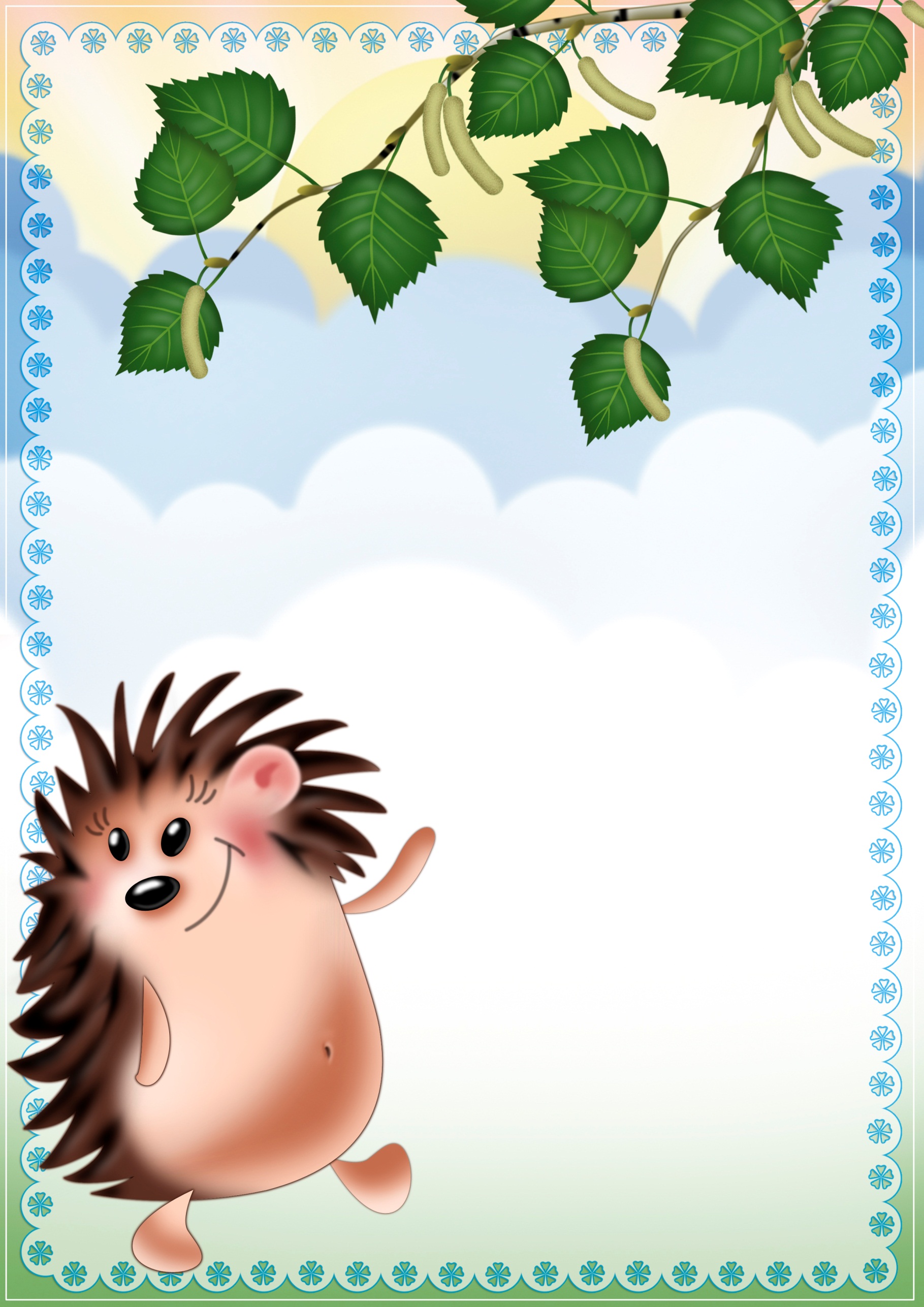 «Детский сад «Дружная семейка»города Новокуйбышевска Самарской областинепосредственная образовательная деятельностьв раках образовательной области «Познание»Подготовила: воспитатель Громилина Л.В. План –конспект непосредственной образовательной деятельности с дошкольниками старшей оздоровительной  группе.Тема: «Весенняя капель».В рамках образовательной области «Познание».Интеграции: «Коммуникация»,  «Социализация», «Познание», «Чтение художественной литературы», «Музыка», «Художественное творчество», «Здоровье».Цель: Обобщить и систематизировать представления о характерных признаках весны. Закрепить знания детей о сезонных изменениях в живой и неживой  природе.Задачи: 1) Закрепить представления детей о временах года . («Познание»)2) Упражнять детей в умении устанавливать простейшие причинно – следственные связи («Познание»)3) закрепление  названий геометрических форм, умение сравнивать числа, отвечать на вопросы «больше», «меньше», «на сколько». («Познание») 4) развивать зрительное и слуховое внимание («Коммуникация»)5) совершенствовать навыки речевого общения, умение связно высказываться в процессе описания весенних изменениях в природе. («Коммуникация»);6) активизировать в речи детей прилагательные: (безоблачное, погожий, чистое, ясное, золотое, хлопотливые и др.) («Коммуникация»)
7) Обогащать и активизировать словарь детей по теме «Весна» («Коммуникация»)8) побуждать к ответу  на вопросы взрослого полными предложениями, строить простые и распространённые конструкции; («Коммуникация»);9) согласовывать действия с речью. («Коммуникация»);
10) развивать у детей мышление путем уточнения представлений детей об особенностях ранней весны посредством проговаривания примет и поговорок. ( «Коммуникация»); 
11) использование игры типа соревнования для закрепления представлений о зимующих и перелетных птицах. («Социализация», «Познание»);12) использование художественного слова для создания эмоционального фона.( «Чтение художественной литературы»);
13)  закреплять навыки выразительного чтения стихотворений о весне. ( «Чтение художественной литературы»);14) закрепление представлений о ранней весне посредством продуктивной деятельности. («Художественное творчество»)15) развитие певческих навыков в процессе исполнения песни о весне. («Музыка») Методы и приемы: -практические                                     -наглядные                                     -словесные                                     -игровыеМатериалы и оборудование: разрезные картинки с изображением времен года, раздаточный материал: «сосульки», крыши в форме треугольника и трапеции, картинки с первоцветами, подбор музыкального сопровождения для исполнения песни и выхода Весны, необходимые атрибуты для продуктивной деятельности.Формы организации совместной деятельностиЛогика образовательной деятельности.Детская деятельностьФормы и методы организации совместной деятельностиДвигательнаяДвигательные паузыИгроваяИгровая ситуацияПродуктивнаяИзготовление панно «Весеннее настроение»Познавательно - исследовательскаяРешение проблемной ситуации,дидактическая играКоммуникативнаяБеседа, речевые проблемные ситуации, образование прилагательных, речевая игра, ситуативный разговор.Музыкально-художественнаяПодбор музыкального сопровождения, развитие певческий навыковЧтение художественной литературыЧтение стихотворенийТрудИндивидуальный труд в процессе продуктивной деятельности№Деятельность педагогаДеятельность воспитанниковОжидаемые результаты1.2.Мотивационно-ориентировочная-Посмотрите какой сегодня чудесный, солнечный день. У меня прекрасное настроение, я надеюсь что и у вас чудесное настроение. Обращает внимание на четыре разноцветные коробочки, предлагает посмотреть, что в них лежит.Педагог предлагает собрать картинки.Основная.-Назовите времена года. Сколько их.Какое сейчас время года? Педагог предлагает пройти детям на коврик для беседы.Читает стихотворение:Весна –утро года, Любая невзгода,Уходит подальше печаль.Весною ликует, смеется природа,Улыбок весною не жаль.Далее проводится беседа.-Как называется первый месяц весны?Как март называют по-другому.-Весна неторопливо разворачивает свое шествие. -По каким признакам мы узнаем весну?Проводится игра «Весенние слова» небо весной какое? солнце день капельптицыЧто происходит в живой природе с наступлением весны?Игра «У кого кто?Какие первые цветы появляются ранней весной?Можно ли их рвать и почему?Педагог подводит итог: Цветы рвать  нельзя!Предлагает пройти к столам, на которых разложен счетный материал.Загадывает загадку : Висит за окошком 
Кулёк ледяной. 
Он полон капели 
И пахнет весной. Что это?Дидактическая игра «Выросли сосульки».-Что лежит у вас на столах.-Какой формы?Задание: выложите столько сосулек под крышей треугольной формы, сколько раз я хлопну.А теперь под крышей трапецией на 1 сосульку больше. Сколько сосулек? На сколько больше? Как сделать ,чтобы получилось поровну?  Далее проводится динамическа пауза:Капли звонко капали (прыжки на месте)Все сосульки плакали(Качаем головой, прижав руки к щекам) Солнце светит ярко (руки вверх, потягиваемся),Нам, сосулькам жарко (обмахиваемся)С нас течет уже вода (наклон вниз)Мы растаем навсегда (выпрямляемся).-Что еще происходит весной в живой природе?Как их называют?Какая главная причина отлета птиц в теплые края?Игра – соревнование «Разложите правильно птиц»Педагог предлагает сесть на стульчики.Звучит музыка входит Весна.Весна: Я волшебница весна.Я луга ,и лес, поляПробудила ото сна.Растопила лед и снег,Подарила людям свет!Педагог: Весна, как хорошо, что ты пришла. ребята хотят тебя порадовать.Инсценировка стихотворения.Весна: А теперь, друзья моиПочитайте мне стихи.Расскажите обо мне,О волшебнице Весне.Весна: Нравится мне у вас, ласково встречаете. Пусть я буду весна подольше в вашей памяти. Подарю вам свои приметы. Слушайте: март сухой, да мокрый май- будет каша ,да каравай.Педагог: А мы тоже в долгу не останемся. Послушай Весна-красна, какие приметы и поговорки знают дети о тебе.Весна: Изгоним же последний стужи след весенней песней.Педагог: Весна, на память дети сделают открытку.Весна : А теперь пришла пора мне прощаться с вами. пора будить медведя, а то он весну проспит. До свидания!Дети рассматривают содержимое коробочек, сообщают воспитателю ,что это разрезные картинки.Дети по подгруппам собирают картинки. Затем говорят о том ,что собрали «Четыре времени года»Дети отвечают на поставленный вопрос.Весна Дети слушают стихотворение.Март. ранняя веснасолнце высоко, светит ярче; день становится длиннее, а ночь короче; небо голубое, чистое; сосульки; снег чернеет, тает; звенит капель.Ясное,чистое,голубое,безоблачноеЗолотое, яркое,теплое,лучистоеВесенний, погожий, солнечный,веселыйЗвонкая, холодная, весенняяХлопотливые, поющие, перелетные.Просыпаются медведи, ежи, барсуки, меняют шубки зайцы и белки, у животных появляются детеныши.Дети называют животное и его детеныша.подснежники, хохлатки, сон-трава, мать – и –мачехаРебенок читает стих:Если   сорву цветок, если ты сорвешь цветок,если все: и я и ты, если мы сорвем цветы,опустеют все поляны и не будет красоты.Сосульки Похоже на крыши от дома.треугольник и трапециядети выполняют задание дети отвечают на вопросы.Выполняют движение в соответствии с текстом.прилетают птицы из теплых странперелетныенет питанияМальчики-зимующих птиц выбирают, девочки перелетных.Встают друг на против друга и называют птиц.дети встают в круг и выполняют движения в соответствии с текстом.- Ну, Весна! Как дела?-У меня уборка.- Для чего тебе метла?-Снег смести с пригорка.-Для чего тебе ручьи?-Мусор смыть с дорожки.-Для чего тебе лучи?- Для уборки тоже,Всех промою, просушу-И любовью одарю.Дети читают стихи:Капель
Я в полдень слушаю капель,
Она журчит, как птичья трель.
Звенит хрустальным бубенцом,
Сбегая с крыши над крыльцом.
Капель журчит, звенит, поет,
Она ломает снег и лед.
Большой сугроб ей нипочем,
Она бежит живым ручьем.
Я ручейку расчищу путь,
Чтобы он мог на мир взглянуть.
О Весне
О весне сказали нам
Песни из скворечника
И сережки желтые
На ветвях орешника.
О весне сказали нам
Воробьи драчливые,
Вербочки мохнатые,
Ручейки шумливые.
Бабочка-крапивница
На лесной проталинке,
Синие подснежники
И сырые валенки.Весна 
Полюбуйся, весна наступает,
Журавли караваном летят,
В ярком золоте день утопает,
И ручьи по оврагам шумят.
Скоро гости к тебе соберутся,
Сколько гнезд понавьют, посмотри!
Что за звуки, за песни польются
День-деньской от зари до зари.
(И. С. Никитин)
Увидал скворца-весна у крыльца.Март зиму ломает новому, сезону дорожку дарит. В марте вода, в апреле вода.Пришел марток-надевай семеро порток.Февраль силен метелью, а март капелью.Приметы.В марте облака плывут быстро и высоко-к хорошей погоде. В марте первое яйцо – у воронихи.гром ранней весной –перед холодом.Если в марте вода не течет, то в апреле трава не растет.Если дятел стучит в марте, то весна будет поздняя.Исполнение песни «Весенняя капель»Продуктивная деятельность. Изготовление панно «Весеннее настроение»Дети прощаются и дарят весне панно.Положительный настрой на деятельность.развитие пространственных представлений, пространственного мышления, навыков мысленного перемещения и трансформации зрительных образов.Формирование зрительного образа после прослушивания стихотворенияЗакрепление признаков наступления весны.Расширение словарного запаса, развитие умения согласовывать прилагательное с существительнымРазвитие представлений об изменениях, происходящих в дикой природе с наступлением весны.Развитие представлений о первоцветах.Формирование экологической безопасности растений.Упражнять детей в умении сравнивать числа в пределах десяти. Закреплять геометрические формы.Создание атмосферы эмоционального комфорта, непринужденной обстановки. Снятие утомляемости.Закрепление знаний о зимующих и перелетных птицах в процессе игровой деятельности.Побуждать детей к проявлению творческих способностей в процессе инсценирования стихотворения.Развитие речи.Развитие ораторского искусства в процессе  декларации стихотворений.Закрепление и развитие понимания народных пословиц и примет.Способствовать закреплению особенностей природы весной в процессе проговаривания примет.Развитие певческий навыков.Воспитание старательного отношения к продукту своего труда в процессе изготовления поделки.